Bioturvaamissuunnitelma (malli)POIKASLAITOS MURTOVESIALUEELLA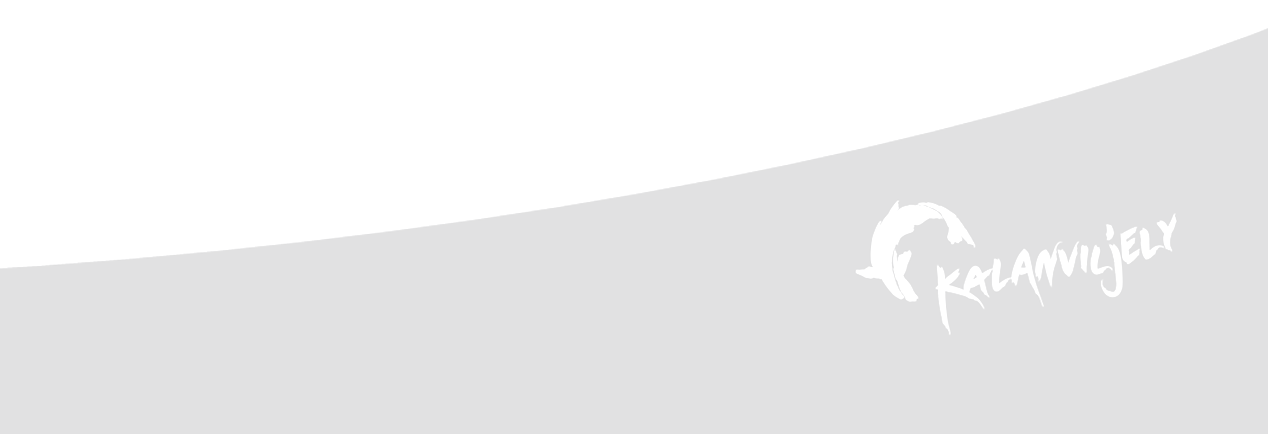 Yrityksen tiedot ja vastuuhenkilötLaitostiedot ja kasvatusyksikötKuvaus yrityksen/laitoksen ja kasvatusyksiköiden toiminnastaLaitoksen vesityksen kuvausPerkaamoKalaterveyssäädösten edellyttämä kirjanpito/dokumentointiKalastokirjanpitoLääkekirjanpitoMuu kirjanpitoKalojen hankintaKalojen tai mädin tuonti toisesta laitoksesta/yrityksestäKalojen tai mädin tuonti luonnosta laitokseenKalojen vastaanottoKalaterveyden seuranta ja valvontaKalojen tarkkailuToimenpiteet tartuntaa epäiltäessäToimenpiteet tartunnan varmistuttuaViranomaisen tarkastus- ja neuvontakäynnitKuolleiden kalojen käsittelyKalojen siirto laitoksella ja pois laitokseltaSiirtorajoituksetKuljetuskalusto ja -olosuhteetYrityksen sisäiset kalasiirrotMuut kalakuljetukset ja -siirrotYleinen laitoshygienia8.1.	Henkilökunnan toiminta laitoksella8.2.	Kalanviljelyvarusteet8.3. 	Rehut ja ruokinta8.4. 	Työveneet ja muu kuljetuskalustoKoulutusRiskin arviointiaBioturvaamissuunnitelman ja laitoshygieniaohjeiden päivittäminenLiitteet: 
kirjanpito kaloille tehdyistä hoitotoimista Kirjanpito kuolleista (poistetuista) kaloista kirjanpito kalaliikenteestä laitokselta ulos ja laitokselle sisään1.	Yrityksen tiedot ja vastuuhenkilötYrityksen nimi:Osoite:Puhelin:Sähköposti:www-osoite:Y-tunnus:Laitoksen nimi:	 Osoite:		 Koordinaatit (ETRS-TM35FIN):Puhelin: sähköposti: 	Laitoksen kalaterveysvastaava Nimi:	 Puhelin:Sähköposti:		Laitoksen valvova eläinlääkäri Nimi:	 Puhelin:		Sähköposti:Tarvittavat luvat, rekisteröinnit ja ilmoitukset Vesiviljelyrekisterinumero: Ruokaviraston hyväksyntä pitopaikasta: Ympäristöluvan numero:Alkutuotantopaikkanumero, Eläinkuljetusluvan numero:Laitoksen kalaterveydellinen asema:	Rajoitusalueasetus  no: xxx/xxxx	annettu 00/00 0000	(liite xx)	Muut laitoskohtaiset määräykset:2.	Laitostiedot ja kasvatusyksiköt 2.1.	Kuvaus yrityksen/laitoksen ja kasvatusyksiköiden toiminnastaLaitoksen tuotantosuunta on poikastuotanto. Numeroin yksilöidyt verkkoaltaat sijaitsevat xx edustalla (vesialue ja koordinaatit tähän ETRS-TM35FIN -muodossa) Kalat tulevat laitokselle 0-vuotiaina toimittajan autolla. 1-vuotiaina kalat siirretään yrityksen omalla kuljetusveneellä / hinaamalla kalat verkkoaltaissa ruokakalalaitokselle.Viljelyssä on kirjolohta. Altaat ovat muoviponttoonein varustettuja kelluvia verkkoaltaita. Altaat sijaitsevat merellä siten, että ongelmia ei tule vedensaannin eikä hapentarpeen suhteen. Kasvatuspaikoilla eri ikäryhmät pidetään erillään. Käytännössä laitos on yksi epidemiologinen yksikkö.2.2.	Laitoksen vesityksen kuvausVesitys tapahtuu verkkoaltaissa vapaalla vaihdolla. Laitos käyttää pintavettä. Erillisten epidemiologisten yksiköiden ylläpito ei onnistu.2.3.	PerkaamoLaitoksen yhteydessä ei ole perkaamoa. 3.	Kalaterveyssäädösten edellyttämä kirjanpito/dokumentointi3.1.	Kalastokirjanpito ja kuolleisuuskirjanpitoKirjanpitoa hoidetaan sähköisesti. Jokaisesta kalaerästä tehdään erilliset kirjaukset. Kirjanpitoon merkitään tuodut poikaset ja siirrot muihin kasvatuspaikkoihin sekä kuolleisuus.Vastaanotetuista kaloista kirjataan• laji, ikä, määrä (kappaleina ja kiloina), keskipaino, tuontipäivämäärä ja kanta sekä muut tunnistusta helpottavat merkinnät • kalojen alkuperä (keneltä/mistä ja milloin, lähtölaitoksen vesiviljelyrekisterinumero)• alkuperälaitoksen terveystodistus (jos saatavilla)• erän kuljettaja, kuljetuskaluston rekisteritunnus, kuljetustapatapa ja koko• vastaanotettujen kalojen sijoituspaikka laitoksen sisälläSiirroista toiseen altaaseen tai toiseen pitopaikkaan kirjataan• laji, ikä, kanta, määrä, keskipaino sekä mahdolliset muut tunnistusmerkinnät• siirtämisen ajankohta ja siirrettävien kalojen sijoittuminen (mistä minne)Laitokselta pois siirroista kirjataan:• laji, ikä, kanta, määrä, keskipaino sekä mahdolliset muut tunnistusmerkinnät• allas, josta lähtevät• siirtämisen ajankohta • Vastaanottava laitos (nimi ja vv-rekisterinumero) tai istutusvesistö ja istuttaja (mahdollisimman tarkasti)• Kuljetustapa ja kuljettajaKuolleisuuskirjanpitoKuolleisuutta seurataan päivittäin ja altaista poistettujen kalojen kappalemäärä kirjataan ylös allaskohtaisesti kuolleisuuskirjanpitoon ja ruokintatietokoneelle. Poikkeavasta kuolleisuudesta ilmoitetaan kalaterveysvastaavalle.3.2.	LääkekirjanpitoLääkekirjanpitoon kirjataan kaikki annetutut lääkitykset, kuten lääkerehut, rokotukset, kylvetys- ja nukutusaineiden käyttö. Lääkerehu syötetään käsin ja merkitään lääkekirjanpidon lisäksi ruokintapäiväkirjaan.Kaikista lääkityksistä kirjataan seuraavat tiedot:1. eläimen tai eläinryhmän tunnistustiedot;2. lääkityksen antopäivämäärät;3. lääkityksen aloittaja (eläinlääkäri, eläimen omistaja tai haltija tai näiden valtuuttamahenkilö)4. lääkkeen tai lääkerehun käyttöaihe;5. lääkkeen nimi;6. lääkkeen tai lääkerehun määrä;7. lääkkeelle tai lääkerehulle määrätty varoaika; sekä8. lääkkeen tai lääkerehun myyjä Lääkekirjanpitoon liitetään kaikki lääkkeisiin ja lääkerehuun liittyvät eläinlääkäreiltä, apteekeilta tai rehutehtailta saadut kirjalliset tositteet kuten reseptit, lääkerehumääräykset ja eläinlääkärin kirjalliset selvitykset. Tiedot lääkityksistä merkitään kirjanpitoon mahdollisimman pian. Kunkin eläimen tai eläinryhmän kaikki lääkitykset on saatava helposti selville koko kirjanpidon säilyttämisajalta. Kirjanpitoa tulee säilyttää 5 vuotta.Lääkittyjen kalojen on oltava tunnistettavissa lääkitsemisen ja lääkehoidon aikana sekä varoajan kuluessa. Lääkittävänä oleva allas merkitään huomiolipulla tms.3.3.	Muu kirjanpitoVeneessä on ruokintatietokone mihin syötetään allaskohtaiset tiedot. Syötettävistä rehuista kirjanpitoon merkitään rehujen nimet, ostopäivämäärät, valmistaja ja toimittaja sekä kulutus.Kaikki kaloille tehdyt toimenpiteet kirjataan laitospäiväkirjaan kuten myös laitoksen tilojen, kaluston ja välineistön ym. puhtaanapitoon ja desinfiointiin liittyvät toimenpiteet.Kalojen terveysseurantaKalojen taudin määrittämiseen tai loistutkimuksiin otetut näytteet merkitään kirjanpitoon. Kirjanpitoon liitetään myös laboratorion tutkimusvastaus. • tutkimuksen luonne ja päivämäärä• laji, ikä, kanta ja/tai muut tunnistusmerkinnät• tehtyjen tutkimusten tulokset (esim. tautimääritykset)• laitoksella tai kaloille tehdyt terveystarkastuksetMuista kaloille tai laitoksella tehtävistä tutkimuksista/tarkastuksista kirjanpitoon merkitään• tutkimuksen luonne (esim. kasvumittaukset) ja päivämäärä• laji, ikä, kanta ja/tai muut tunnistusmerkinnät4.	Kalojen hankinta4.1.	Kalojen tai mädin tuonti toisesta laitoksesta/yrityksestäKalat tulevat laitokselle 0-vuotiaina poikasina toimittajan autolla. Hankintalähteitä oli x kpl vuonna 20xx. Hankintalähteet ovat isoja kasvattajia ja poikaserillä on terveystodistukset. Kunkin samasta hankintalähteestä tuodun kalaerän sijoitus altaisiin pyritään toteuttamaan niin, ettei eriä yhdistetä. Eri hankintalähteistä peräisin olevia kaloja ei sijoiteta samaan verkkoaltaaseen.Kalat siirretään toimittajan autosta kuljetusveneeseen, jolla ne siirretään verkkoaltaisiin.4.2.	Kalojen tai mädin tuonti luonnosta laitokseenLaitokselle ei tuoda kaloja eikä mätiä luonnosta4.3.	Kalojen vastaanottoKaloja vastaanotettaessa tarkastetaan, että saapuvat kalat ja niiden dokumentointi ovat kunnossa. Kalakuorman kunto arvioidaan silmämääräisesti (epätavallinen kuolleisuus, pintavauriot, haavat, evien kunto, silmät ja silmäloiset, selkärankavauriot ja muut epämuodostumat). Tämän jälkeen kalat puretaan kuljetusveneeseen / verkkoaltaaseen. Jos vastaanotettavien kalojen kunnossa on huomautettavaa tai epäillään jotakin kalatautia, otetaan kuormasta välittömästi näytekalat. 
Vastaanotettavan kalaerän tiedot, kuormakirjat, tarvittavat terveys- ja rokotustodistukset sekä kuljetuksen aikana kuolleiden kalojen määrä kirjataan ylös ja liitetään laitoksen kirjanpitoon.5.	Kalaterveyden seuranta ja valvonta	Laitoksen kalaterveysvastaava on vastuussa laitoksen bioturvaamissuunnitelman toteuttamisesta. Muu henkilökunta raportoi bioturvaamiseen liittyvistä asioista kalaterveysvastaavalle.5.1.Kalojen tarkkailuLaitoksen omaehtoinen jatkuva, päivittäinen terveyden seuranta on järjestetty tarkkailemalla kalojen ruokahalua, ulkonäköä, käyttäytymistä ja kuolleisuutta (kalaterveysvastaava).  Henkilökunta on koulutettu tunnistamaan oireellisen kalan. Näin taudit havaitaan mahdollisimman varhain. Päivittäin kierretään veneellä kaikki altaat. Kuolleet kalat kerätään tarkkailukierroksen yhteydessä ja merkitään kuolleisuuskirjanpitoon. Kuolleille kaloille tehdään silmämääräinen tutkimus.  Parvesta poikkeavasti käyttäytyviä yksilöitä haavitaan, lopetetaan iskulla päähän ja verestetään, avataan vatsaontelo ja tutkitaan kalat silmämääräisesti. Tarpeen mukaan otetaan näytteitä mikroskopoitavaksi ja lähetettäväksi jatkotutkimuksiin, jotta mahdollinen tauti havaitaan varhaisessa vaiheessa ja saadaan aloitettua tarvittava hoito tappioiden minimoimiseksi. Jos ilmenee poikkeavaa kuolleisuutta, siitä ilmoitetaan kalaterveysvastaavalle ja soitetaan virkaeläinlääkärille. Virkaeläinlääkäri arvioi, onko syytä epäillä vastustettavaa kalatautia. Näytteet toimitetaan Ruokavirastoon tutkittaviksi. Terveyden seuranta dokumentoidaan kirjaamalla päiväkirjaan (kalaterveysvastaava).Altaat sijaitsevat merellä siten, että ongelmia ei tule vedensaannin eikä hapentarpeen suhteen. 5.2.	Toimenpiteet tartuntaa epäiltäessäJos kaloissa epäillään vakavaa sairautta, ilmoitetaan epäily viipymättä kunnaneläinlääkärille tai aluehallintoviraston läänineläinlääkärille ja toimitaan heiltä saatujen ohjeiden mukaisesti. Tartunnan saastuttamaksi epäillystä altaasta ei oteta kaloja perattavaksi eikä kaloja siirretä laitoksen sisällä. Kuolleet kalat haavitaan vähintään kahdesti päivässä paljuun ja välineet desinfioidaan huolellisesti. Tartunta pyritään rajaamaan kyseiseen altaaseen, kunnes taudinaiheuttaja selviää.5.3.	Toimenpiteet tartunnan varmistuttuaKalataudin varmistuttua sovitaan eläinlääkärin kanssa jatkosta. Taudin alkuperä ja se, onko tauti jo mahdollisesti päässyt leviämään eteenpäin, selvitetään. 5.4.	Viranomaisen tarkastus- ja neuvontakäynnitLaitosta valvova eläinlääkäri on xx kunnaneläinlääkäri. Eläinlääkäri tarkastaa laitoksen ja ottaa valvontanäytteet ohjelman mukaan vuosittain. 6.	Kuolleiden kalojen käsittelyKuolleet kalat kerätään tarkkailukierroksen yhteydessä haavilla veneessä olevaan paljuun ja palju tyhjennetään hautapaikkaan (tai xx). Kuolleet kalat hävitetään hautaamalla maahan tai viemällä kunnan kaatopaikalle traktorilla tai autolla (tai esim. hapotetaan odottamaan siirtoa). Hautaamisesta on tehty ilmoitus terveystarkastajalle ilmoituslomakkeella.Laitoksella kuolleiden kalojen ja kalaperäisten tuotteiden/jätteiden hävittämisestä kirjanpitoon merkitään jätteiden laatu, hävittämistapa ja määrä sekä päivämäärä7.	Kalojen siirto laitoksella ja pois laitokselta7.1.	SiirtorajoituksetLaitokselta siirretään kaloja ainoastaan toiselle merilaitokselle.7.2.	Kuljetuskalusto ja –olosuhteetKaloja siirretään hinaamalla kalat verkkoaltaissa tai sumppuveneellä.Yrityksellä on käytössä oma hyväksytty sumppuvene (aluksen IMO-tunnistenumero). Laitoksen oma sumppuvene ja välineet pestään ja desinfioidaan tarvittaessa. Pesuissa käytetään x-pesuainetta ja painepesuria. Painepesurissa käytetään lämmintä vettä. Desinfiointi tehdään x-desinfiointiaineella reppuruiskulla. Laitoksen kirjanpitoon kirjataan veneen puhdistuksen ajankohta ja siihen käytetyt aineet (kauppanimi ja vaikuttava aine) sekä käyttöliuosten vahvuus prosentteina ja vaikutusajat.7.3.	Yrityksen sisäiset kalasiirrotVerkkoaltaassa olevan parven koko on laskettu sellaiseksi, että sama parvi voidaan pitää yhdessä paikassa koko kasvatuskauden ajan.7.4.	Muut kalakuljetukset ja –siirrot8.	Yleinen laitoshygienia8.1.	Henkilökunnan toiminta laitoksellaLaitoksen henkilöstö on perehdytetty bioturvaamissuunnitelmaan, laitoshygieniaan ja tartuntatautien torjuntaan. Laitoksella on ammattitaitoinen henkilökunta. Bioturvaamissuunnitelma ja bioturvatoimenpiteet käydään läpi uuden työntekijän tullessa taloon, sekä koko henkilöstön kanssa, aina kun suunnitelmaa ja toimenpiteitä päivitetään tai muutetaan. Henkilöstöä koulutetaan kalatauti- ja hygienia-asioissa. Kaikki työntekijät tunnistavat kalatautien tyypilliset oireet. Laitosvierailut ovat valvottuja ja rajoitettuja. Laitoksen desinfiointipisteet sijaitsevat…Laitoksella haittaeläinongelmana ovat hylkeet ja merimetsot. Lokeista on haittaa pikkupoikasille ja rehusäkeille. Lokkiverkot ovat käytössä pikkupoikasten altaissa. Luonnonkalat pääsevät verkkoaltaisiin riippuen havaksen silmäkoosta. Talvivarastointi tapahtuu verkkoaltaissa suojaisemmissa paikoissa. 8.2.	KalanviljelyvarusteetKun verkkoallas on tyhjä, se nostetaan merestä ja tuodaan maihin ja puhdistetaan xx (miten ja millä aineella?) Harjat ja haavit kuivataan. Niille ei ole varsinaista desinfiointia. Veneessä olevat haavit kuivatetaan. Raatohaavi desinfioidaan xx-aineella veneessä kuljetettavassa saavissa altaalta toiselle siirryttäessä. Desinfiointiaineet säilytetään lukittavassa siivousvälinevarastossa.8.3. 	Rehut ja ruokintaKaloille syötetään teollista rehua. Rehuille on oma varastonsa.8.4. 	Työveneet ja muu kuljetuskalustoRuokinta- ja huoltovene pestään tarvittaessa painepesurilla. Lähinnä se likaantuu rehusta ja ankkurin mukana tulleesta aineksesta. 9.	KoulutusKalaterveysvastaava käy uusien työntekijöiden kanssa läpi laitoksen bioturvaamissuunnitelman ja –toimenpiteet, työskentelytavat ja riskit. Työntekijät osallistuvat koulutuksiin tarvittaessa.10.	Riskin arviointiaKäy läpi toiminnan keskeisimmät kohdat ja tunnista toimintaan liittyvät riskit. Tunnistettujen riskien osalta on mietittäväkuinka todennäköinen riski on, mitä riskistä voi seuratamiten riskejä hallitaan ja niitä pienennetään. Alla on esimerkki, miten eri riskien toteutumisen 1) todennäköisyys ja 2) seuraukset tulisi arvioida. Lisäksi pohditaan, kuinka riskeistä saadaan hallittavia. Riskit ovat jokaisella laitoksella omanlaisensa, niiden todennäköisyys ja seuraukset voivat olla eri laitosten välillä poikkeavat. Kursiivilla esimerkkitapauksessa valitut vaihtoehdot, kuvitteellisella laitoksella.Riskin toteutumisen todennäköisyys; esimerkiksi tautiriski laitokselle elävää kalaa toimittavien kvl:sten lukumäärään perustuen: a) elävää kalaa kolme kertaa vuodessa yhdeltä laitokselta, b) elävää kalaa kerran vuodessa yhdeltä laitokselta,c)  elävää kalaa kerran vuodessa kolmelta laitokselta,d) elävää kalaa kolme kertaa vuodessa kolmelta laitokselta,Seuraukset riskin realisoiduttua;esimerkiksi taudin vakavuuden aiheuttamat seuraukset kalastolle: a) laitos joudutaan saneeraamaan ja desinfioimaan (yhteiskunnan taloudellinen kompensaatio – ei kompensaatiota), b) aiheuttaa suuren kuolleisuuden, c) voidaan lääkityksellä/rokotuksella hillitä kuolleisuutta/muita tappioita, d) ei vaikutuksiaRiskien hallinta ja minimointiesimerkiksi varmistetaan etukäteen, ettäkalat on rokotettutoimittava laitos on tautivapaavastaanotetut kalat on testattuTunnistettu riski ja sen hallinta: Esimerkissä pohdinnan lopputulemana tunnistetaan, että laitoksella on riski saada tauti kalan mukana, koska elävää kalaa otetaan useamman kerran vuodessa usealta laitokselta.  Seuraukset voivat olla suuretkin. Mutta etukäteen varmistetuin todistuksin saadaan riski tasolle, jota taudin puhjetessa voidaan hoitaa lääkityksellä. Alla on lueteltu joitakin tunnistettuja riskejä. Lista ei ole kattava eikä välttämättä jokaisen laitoksen kohdalla relevantti.TartuntatietTaudinaiheuttajan pääsy laitokselleMiten tauti leviää laitoksen sisälläMiten taudinaiheuttaja levittää tautia laitokselta muualleLaitoksen vedenottoon liittyvät riskitVeden lämpötilaan liittyvät riskit Vesitykseen liittyvät riskikohdat, verkkoaltaan reikiintyminenlevien kasvuvedenkäsittelyyn liittyvät riskit ilmastusUlkopuolisiin uhkiin liittyvät riskitmyrsky, sabotaasi, onnettomuudessa tms. päästöt vesistöihin, tulva, kuivuus jne.  Kalojen ja mädin hankinnan riskitHankitut kalat taudinkantajia, kuinka ennakoidaan tai estetään leviäminen.Kuljetuskalusto taudinkantaana, kuinka ennakoidaan tai estetään leviäminen.Laitokselle elävää kalaa toimittavien kvl:sten lukumääräLiittyykö desinfioinnin tehoon tai onnistumiseen riskiä. Kuljetuskalustoon liittyvät riskitUlkopuolelta tulevan kuljetuskaluston (oma tai vieras) saapuminen laitokselle ja tautiriskin minimointiOma kalusto, onko laitteiston kunto sellainen, että se kestää kuljetukset/ laitteisto toimii. Tunnista riskikalusto ja riskikohdat tekniikassa ja miten riski minimoidaanMiten varmistetaan desinfiointi kaikissa olosuhteissa? Mitä riskejä tähän liittyy?Hapensaannin varmistaminen ja riskit?Kalojen siirtoon liittyvät riskitSisäiset siirrot, hygieniariskit ja tautiriskit.Tautisulut ja niiden toimivuus. Siirtoihin vaikuttavat riskitekijät, veden lämpö, stressi, tautitilanne ja loisetYleiseen laitoshygieniaan liittyvät riskitKuolleiden ja sairaiden kalojen käsittely ja seuranta. Tähän liittyvä tautiriski? Liittyykö muita riskejä?Henkilökunnan liikkuminen laitokselle ja laitoksella, miten ehkäistään ulkoa tulevat tartuntariskit? Miten riski taudin siirtymiseen henkilökunnan välityksellä viljely-yksiköstä toiseen laitoksen sisällä voidaan minimoida?Kalanviljelyvälineistöön liittyvät riskit. Kuinka riski tautien siirtymiseen välineiden välityksellä minimoidaan?Rehuun liittyvät riskit? Esim. pilaantunut rehuerä? Vierailijat laitoksessa, kuinka riskit ulkopuolisista taudinaiheuttajista minimoidaan?Tuhoeläimet ja muut eläimet. Taudin aiheuttamat seurauksetMitä taudista seuraa (saneeraus, yhteiskunnan taloudellinen kompensaatio – ei kompensaatiota, kuinka suuri kuolleisuus, voidaanko lääkityksellä / rokotuksella hillitä tappioita)Lievemmän taudin seuraukset 11. Bioturvaamissuunitelman ja laitoshygieniaohjeiden päivittäminenLaitoksen bioturvaamissuunnitelmaa päivitetään vähintään kerran vuodessa viranomaisen valvontakäynnin yhteydessä, aina tarvittaessa, jos siinä huomataan puutteita tai toiminta muuttuu. Bioturvatoimenpiteet kirjataan ylös laitospäiväkirjaan päivittäin. Myös kunnaneläinlääkäri seuraa suunnitelman toteuttamista tarkastuskäynneillä.Tautiluokka  taudista vapaa Hävittämis-ohjelma Taudin  saastuttama / ei tietoa vapaaehtoinen terveysvalvonta terveysluokka (1-3) Tautiluokka C (VHS, IHN, ISA)Muut torjuttavat tauditValvottavat tauditBKDEi-vastustettavat taudit (bakteertitaudit, loistartunnat, ipn gr2)Mahdolliset muut tauteja koskevat tiedot  Mahdolliset muut tauteja koskevat tiedot  Mahdolliset muut tauteja koskevat tiedot  Mahdolliset muut tauteja koskevat tiedot  KIRJANPITO KUOLLEISTA (POISTETUISTA) KALOISTAKIRJANPITO KUOLLEISTA (POISTETUISTA) KALOISTAKIRJANPITO KUOLLEISTA (POISTETUISTA) KALOISTAKIRJANPITO KUOLLEISTA (POISTETUISTA) KALOISTAKIRJANPITO KUOLLEISTA (POISTETUISTA) KALOISTAKIRJANPITO KUOLLEISTA (POISTETUISTA) KALOISTAKIRJANPITO KUOLLEISTA (POISTETUISTA) KALOISTAKIRJANPITO KUOLLEISTA (POISTETUISTA) KALOISTAKIRJANPITO KUOLLEISTA (POISTETUISTA) KALOISTAKIRJANPITO KUOLLEISTA (POISTETUISTA) KALOISTAKIRJANPITO KUOLLEISTA (POISTETUISTA) KALOISTAKIRJANPITO KUOLLEISTA (POISTETUISTA) KALOISTAKIRJANPITO KUOLLEISTA (POISTETUISTA) KALOISTAKIRJANPITO KUOLLEISTA (POISTETUISTA) KALOISTAKIRJANPITO KUOLLEISTA (POISTETUISTA) KALOISTAKIRJANPITO KUOLLEISTA (POISTETUISTA) KALOISTAKIRJANPITO KUOLLEISTA (POISTETUISTA) KALOISTAKIRJANPITO KUOLLEISTA (POISTETUISTA) KALOISTAKIRJANPITO KUOLLEISTA (POISTETUISTA) KALOISTAKIRJANPITO KUOLLEISTA (POISTETUISTA) KALOISTAKIRJANPITO KUOLLEISTA (POISTETUISTA) KALOISTAKIRJANPITO KUOLLEISTA (POISTETUISTA) KALOISTAKIRJANPITO KUOLLEISTA (POISTETUISTA) KALOISTAKIRJANPITO KUOLLEISTA (POISTETUISTA) KALOISTAKIRJANPITO KUOLLEISTA (POISTETUISTA) KALOISTAKIRJANPITO KUOLLEISTA (POISTETUISTA) KALOISTAKIRJANPITO KUOLLEISTA (POISTETUISTA) KALOISTAKIRJANPITO KUOLLEISTA (POISTETUISTA) KALOISTAVesiviljelylaitos:______________________________________Vesiviljelylaitos:______________________________________Vesiviljelylaitos:______________________________________Vesiviljelylaitos:______________________________________Vesiviljelylaitos:______________________________________Vesiviljelylaitos:______________________________________Vesiviljelylaitos:______________________________________Vesiviljelylaitos:______________________________________Vesiviljelylaitos:______________________________________Vesiviljelylaitos:______________________________________Vesiviljelylaitos:______________________________________Vesiviljelylaitos:______________________________________Vesiviljelylaitos:______________________________________Vesiviljelylaitos:______________________________________Vesiviljelylaitos:______________________________________Vesiviljelylaitos:______________________________________Vesiviljelylaitos:______________________________________Vesiviljelylaitos:______________________________________Vesiviljelylaitos:______________________________________Vesiviljelylaitos:______________________________________Vesiviljelylaitos:______________________________________Vesiviljelylaitos:______________________________________Vesiviljelylaitos:______________________________________Vesiviljelylaitos:______________________________________Kirjanpito koskee aikaa     /     20     -     /     20___.Kirjanpito koskee aikaa     /     20     -     /     20___.Kirjanpito koskee aikaa     /     20     -     /     20___.Kirjanpito koskee aikaa     /     20     -     /     20___.Kirjanpito koskee aikaa     /     20     -     /     20___.Kirjanpito koskee aikaa     /     20     -     /     20___.PoistopvmPoistopvmPoistopvmPoistopvmLajiLajiLajiIkäIkäIkäAllas Allas Allas Allas Allas Allas Määrä Määrä Määrä Määrä Määrä Määrä Määrä Määrä Normaalia suuremman kuolleisuuden syyNormaalia suuremman kuolleisuuden syyNormaalia suuremman kuolleisuuden syyNormaalia suuremman kuolleisuuden syyYhteydenotto / lähetetty tutkimuksiin (minne)Yhteydenotto / lähetetty tutkimuksiin (minne)KplKplKgKgKgKgKgKgNormaalia suuremman kuolleisuuden syyNormaalia suuremman kuolleisuuden syyNormaalia suuremman kuolleisuuden syyNormaalia suuremman kuolleisuuden syyYhteydenotto / lähetetty tutkimuksiin (minne)Yhteydenotto / lähetetty tutkimuksiin (minne)KIRJANPITO KALOILLE TEHDYISTÄ HOITOTOIMISTAKIRJANPITO KALOILLE TEHDYISTÄ HOITOTOIMISTAKIRJANPITO KALOILLE TEHDYISTÄ HOITOTOIMISTAKIRJANPITO KALOILLE TEHDYISTÄ HOITOTOIMISTAKIRJANPITO KALOILLE TEHDYISTÄ HOITOTOIMISTAKIRJANPITO KALOILLE TEHDYISTÄ HOITOTOIMISTAKIRJANPITO KALOILLE TEHDYISTÄ HOITOTOIMISTAKIRJANPITO KALOILLE TEHDYISTÄ HOITOTOIMISTAKIRJANPITO KALOILLE TEHDYISTÄ HOITOTOIMISTAKIRJANPITO KALOILLE TEHDYISTÄ HOITOTOIMISTAKIRJANPITO KALOILLE TEHDYISTÄ HOITOTOIMISTAKIRJANPITO KALOILLE TEHDYISTÄ HOITOTOIMISTAKIRJANPITO KALOILLE TEHDYISTÄ HOITOTOIMISTAKIRJANPITO KALOILLE TEHDYISTÄ HOITOTOIMISTAKIRJANPITO KALOILLE TEHDYISTÄ HOITOTOIMISTAKIRJANPITO KALOILLE TEHDYISTÄ HOITOTOIMISTAKIRJANPITO KALOILLE TEHDYISTÄ HOITOTOIMISTAKIRJANPITO KALOILLE TEHDYISTÄ HOITOTOIMISTAKIRJANPITO KALOILLE TEHDYISTÄ HOITOTOIMISTAKIRJANPITO KALOILLE TEHDYISTÄ HOITOTOIMISTAKIRJANPITO KALOILLE TEHDYISTÄ HOITOTOIMISTAKIRJANPITO KALOILLE TEHDYISTÄ HOITOTOIMISTAKIRJANPITO KALOILLE TEHDYISTÄ HOITOTOIMISTAKIRJANPITO KALOILLE TEHDYISTÄ HOITOTOIMISTAKIRJANPITO KALOILLE TEHDYISTÄ HOITOTOIMISTAKIRJANPITO KALOILLE TEHDYISTÄ HOITOTOIMISTAKIRJANPITO KALOILLE TEHDYISTÄ HOITOTOIMISTAKIRJANPITO KALOILLE TEHDYISTÄ HOITOTOIMISTAKIRJANPITO KALOILLE TEHDYISTÄ HOITOTOIMISTAKIRJANPITO KALOILLE TEHDYISTÄ HOITOTOIMISTAKIRJANPITO KALOILLE TEHDYISTÄ HOITOTOIMISTAVesiviljelylaitos:______________________________________Vesiviljelylaitos:______________________________________Vesiviljelylaitos:______________________________________Vesiviljelylaitos:______________________________________Vesiviljelylaitos:______________________________________Vesiviljelylaitos:______________________________________Vesiviljelylaitos:______________________________________Vesiviljelylaitos:______________________________________Vesiviljelylaitos:______________________________________Vesiviljelylaitos:______________________________________Vesiviljelylaitos:______________________________________Vesiviljelylaitos:______________________________________Vesiviljelylaitos:______________________________________Vesiviljelylaitos:______________________________________Vesiviljelylaitos:______________________________________Vesiviljelylaitos:______________________________________Vesiviljelylaitos:______________________________________Vesiviljelylaitos:______________________________________Vesiviljelylaitos:______________________________________Vesiviljelylaitos:______________________________________Vesiviljelylaitos:______________________________________Kirjanpito koskee aikaa     /     20     -     /     20___. Kirjanpito koskee aikaa     /     20     -     /     20___. Kirjanpito koskee aikaa     /     20     -     /     20___. Kirjanpito koskee aikaa     /     20     -     /     20___. Kirjanpito koskee aikaa     /     20     -     /     20___. Kirjanpito koskee aikaa     /     20     -     /     20___. Kirjanpito koskee aikaa     /     20     -     /     20___. Kirjanpito koskee aikaa     /     20     -     /     20___. Kirjanpito koskee aikaa     /     20     -     /     20___. Kirjanpito koskee aikaa     /     20     -     /     20___. PvmPvmLajiLajiLajiIkäIkäIkäAltaatAltaatAltaatLajitteluLajitteluPunnitus/mitt.Altaan puhd.Altaan puhd.Altaan puhd.Kylvetys/LääkitysKylvetys/LääkitysKylvetys/LääkitysRokotusRokotusRokotusMuuMuuHuomautuksia (Kylvetys ja lääkitys: käytetty aine/lääke, sen määrä, myyjä ja varoaika; Rokotukset: käytetty rokote, sen määrä, rokotustapa, veden lämpö; Muut toimet: haluttuja lisätietoja, esimerkiksi mihin altaisiin siirretty)Huom. erillinen lääkekirjanpito!Huomautuksia (Kylvetys ja lääkitys: käytetty aine/lääke, sen määrä, myyjä ja varoaika; Rokotukset: käytetty rokote, sen määrä, rokotustapa, veden lämpö; Muut toimet: haluttuja lisätietoja, esimerkiksi mihin altaisiin siirretty)Huom. erillinen lääkekirjanpito!Huomautuksia (Kylvetys ja lääkitys: käytetty aine/lääke, sen määrä, myyjä ja varoaika; Rokotukset: käytetty rokote, sen määrä, rokotustapa, veden lämpö; Muut toimet: haluttuja lisätietoja, esimerkiksi mihin altaisiin siirretty)Huom. erillinen lääkekirjanpito!Huomautuksia (Kylvetys ja lääkitys: käytetty aine/lääke, sen määrä, myyjä ja varoaika; Rokotukset: käytetty rokote, sen määrä, rokotustapa, veden lämpö; Muut toimet: haluttuja lisätietoja, esimerkiksi mihin altaisiin siirretty)Huom. erillinen lääkekirjanpito!Huomautuksia (Kylvetys ja lääkitys: käytetty aine/lääke, sen määrä, myyjä ja varoaika; Rokotukset: käytetty rokote, sen määrä, rokotustapa, veden lämpö; Muut toimet: haluttuja lisätietoja, esimerkiksi mihin altaisiin siirretty)Huom. erillinen lääkekirjanpito!KIRJANPITO KALALIIKENTEESTÄ LAITOKSELTA ULOS JA LAITOKSELLE SISÄÄNKIRJANPITO KALALIIKENTEESTÄ LAITOKSELTA ULOS JA LAITOKSELLE SISÄÄNKIRJANPITO KALALIIKENTEESTÄ LAITOKSELTA ULOS JA LAITOKSELLE SISÄÄNKIRJANPITO KALALIIKENTEESTÄ LAITOKSELTA ULOS JA LAITOKSELLE SISÄÄNKIRJANPITO KALALIIKENTEESTÄ LAITOKSELTA ULOS JA LAITOKSELLE SISÄÄNKIRJANPITO KALALIIKENTEESTÄ LAITOKSELTA ULOS JA LAITOKSELLE SISÄÄNKIRJANPITO KALALIIKENTEESTÄ LAITOKSELTA ULOS JA LAITOKSELLE SISÄÄNKIRJANPITO KALALIIKENTEESTÄ LAITOKSELTA ULOS JA LAITOKSELLE SISÄÄNKIRJANPITO KALALIIKENTEESTÄ LAITOKSELTA ULOS JA LAITOKSELLE SISÄÄNKIRJANPITO KALALIIKENTEESTÄ LAITOKSELTA ULOS JA LAITOKSELLE SISÄÄNKIRJANPITO KALALIIKENTEESTÄ LAITOKSELTA ULOS JA LAITOKSELLE SISÄÄNKIRJANPITO KALALIIKENTEESTÄ LAITOKSELTA ULOS JA LAITOKSELLE SISÄÄNKIRJANPITO KALALIIKENTEESTÄ LAITOKSELTA ULOS JA LAITOKSELLE SISÄÄNKIRJANPITO KALALIIKENTEESTÄ LAITOKSELTA ULOS JA LAITOKSELLE SISÄÄNKIRJANPITO KALALIIKENTEESTÄ LAITOKSELTA ULOS JA LAITOKSELLE SISÄÄNKIRJANPITO KALALIIKENTEESTÄ LAITOKSELTA ULOS JA LAITOKSELLE SISÄÄNKIRJANPITO KALALIIKENTEESTÄ LAITOKSELTA ULOS JA LAITOKSELLE SISÄÄNKIRJANPITO KALALIIKENTEESTÄ LAITOKSELTA ULOS JA LAITOKSELLE SISÄÄNKIRJANPITO KALALIIKENTEESTÄ LAITOKSELTA ULOS JA LAITOKSELLE SISÄÄNKIRJANPITO KALALIIKENTEESTÄ LAITOKSELTA ULOS JA LAITOKSELLE SISÄÄNKIRJANPITO KALALIIKENTEESTÄ LAITOKSELTA ULOS JA LAITOKSELLE SISÄÄNKIRJANPITO KALALIIKENTEESTÄ LAITOKSELTA ULOS JA LAITOKSELLE SISÄÄNKIRJANPITO KALALIIKENTEESTÄ LAITOKSELTA ULOS JA LAITOKSELLE SISÄÄNKIRJANPITO KALALIIKENTEESTÄ LAITOKSELTA ULOS JA LAITOKSELLE SISÄÄNKIRJANPITO KALALIIKENTEESTÄ LAITOKSELTA ULOS JA LAITOKSELLE SISÄÄNKIRJANPITO KALALIIKENTEESTÄ LAITOKSELTA ULOS JA LAITOKSELLE SISÄÄNKIRJANPITO KALALIIKENTEESTÄ LAITOKSELTA ULOS JA LAITOKSELLE SISÄÄNKIRJANPITO KALALIIKENTEESTÄ LAITOKSELTA ULOS JA LAITOKSELLE SISÄÄNKIRJANPITO KALALIIKENTEESTÄ LAITOKSELTA ULOS JA LAITOKSELLE SISÄÄNKIRJANPITO KALALIIKENTEESTÄ LAITOKSELTA ULOS JA LAITOKSELLE SISÄÄNVesiviljelylaitos:______________________________________Vesiviljelylaitos:______________________________________Vesiviljelylaitos:______________________________________Vesiviljelylaitos:______________________________________Vesiviljelylaitos:______________________________________Vesiviljelylaitos:______________________________________Vesiviljelylaitos:______________________________________Vesiviljelylaitos:______________________________________Vesiviljelylaitos:______________________________________Vesiviljelylaitos:______________________________________Vesiviljelylaitos:______________________________________Vesiviljelylaitos:______________________________________Vesiviljelylaitos:______________________________________Vesiviljelylaitos:______________________________________Vesiviljelylaitos:______________________________________Vesiviljelylaitos:______________________________________Vesiviljelylaitos:______________________________________Vesiviljelylaitos:______________________________________Vesiviljelylaitos:______________________________________Vesiviljelylaitos:______________________________________Kirjanpito koskee aikaa     /     20     -     /     20___.  Kirjanpito koskee aikaa     /     20     -     /     20___.  Kirjanpito koskee aikaa     /     20     -     /     20___.  Kirjanpito koskee aikaa     /     20     -     /     20___.  Kirjanpito koskee aikaa     /     20     -     /     20___.  Kirjanpito koskee aikaa     /     20     -     /     20___.  Kirjanpito koskee aikaa     /     20     -     /     20___.  Kirjanpito koskee aikaa     /     20     -     /     20___.  Kirjanpito koskee aikaa     /     20     -     /     20___.  Kirjanpito koskee aikaa     /     20     -     /     20___.  Kirjanpito koskee aikaa     /     20     -     /     20___.  Kirjanpito koskee aikaa     /     20     -     /     20___.  SiirtosuuntaSiirtosuuntaSiirtosuuntaSiirtosuuntaPvmPvmPvmLajiLajiLajiIkäIkäIkäErätun-nusErätun-nusErätun-nusLähtöallas / mihin altaaseen laitettuLähtöallas / mihin altaaseen laitettuLähtöallas / mihin altaaseen laitettuLähtöallas / mihin altaaseen laitettuMääräMääräMääräMääräMääräMääräMääräMääräMinne viety/mistä tuotuMinne viety/mistä tuotuKuljetustapa / kuljettajaKuljetustapa / kuljettajaUlosUlosSi-säänSi-säänPvmPvmPvmLajiLajiLajiIkäIkäIkäErätun-nusErätun-nusErätun-nusLähtöallas / mihin altaaseen laitettuLähtöallas / mihin altaaseen laitettuLähtöallas / mihin altaaseen laitettuLähtöallas / mihin altaaseen laitettuKplKplKplLitraa (mäti)Litraa (mäti)Litraa (mäti)Litraa (mäti)KgMinne viety/mistä tuotuMinne viety/mistä tuotuKuljetustapa / kuljettajaKuljetustapa / kuljettaja